补水祛病发现缺失的重要病因和医理万古长存荣誉医学专家陆江 摘要:几千年来用药不能治愈冠心病、脑动脉粥样硬化、高低血压和糖尿病，成为医学难题。而陆 江因病研究医学，发明了离子水瓶，经医院临床和鉴定进入市场，患者饮用其处理的微小分子团水，18年来跟踪观察，普遍祛除上述病症，因该水进入脱水细胞补充欠缺的营养，使之正常代谢和“胞吐”，恢复了动脉的自洁功能，让胰岛正常分泌，从而破解了病之本因是细胞脱水，补水可治病于本,医理科学，多病同治，发现这是缺失的重要病因和医理。  关键词：高低血压，心脑动脉粥样硬化，糖尿病，细胞缺水病，微小分子团水病因和医理是医学的基本问题，而生理学是医学的基础。现在中国有心脑血管病和糖尿病患者共3亿，靠终生服药或打胰岛素控制病情，治标而不治本。患者随着年龄增长，心脑动脉粥样硬化不断发展，可能患中风或心肌梗塞而逝。药为何不治本？由于对病因认识不足。现从给脱水细胞补水祛病，悟出病之内因是细胞脱水，致动脉失去自洁功能，胰岛细胞脱水不分泌，才是病之本因。说细胞脱水致病论点有什么论据呢？一、研究小分子团水和细胞膜水通道大小，便知细胞内水得不偿失，逐渐使细胞脱水是病之本因 人吃饭喝水都在喂养细胞，细胞是独立的化工厂。细胞周围是从血液过滤出来的组织液，占人体重15%，组织液内含水90%，并有各种营养。细胞上有水通道、糖通道、脂通道和离子通道。德国科学家欧文•内尔(Erwin Neher)和伯特• 萨克曼(Bert Sakmann)研究发现细胞膜上水通道为2nm，荣获1991年诺贝尔生物学医学奖。[1]另据美国科学家彼得• 阿格雷(Peter Agre)和罗德里克•麦金农(Kcderick M ackinnon)进一步研究细胞膜通道，阿格雷(Peter Agre)还拍摄了细胞膜水通道的彩色照片，再次证明水通道为2nm。荣获 2003年诺贝尔化学奖[2]。细胞膜水通道只有直径2nm，关系到什么水簇团才可进出细胞。自然状态的水分子簇团大小不同，根据单个水分子直径0.198～0.276nm，计算出细胞膜水通道只能吞饮4～6个水分子缔合的小簇团，而普通自然状态的水中含有这种小簇团不够多，可认为细胞经常喝不到足够的水，大的水分子簇团被从尿中排出。喝普通自然状态的水，细胞的吸收率低，经常不能弥补细胞因分泌各种消化液、出汗、蒸发、胎儿成长和奶水等小簇团水的需要，随着人的年龄增大，体内许多器官细胞内的水含量逐渐减少，因入不敷出，使某些器官逐渐衰弱萎缩而致病。人主要从大肠获取水份，人从十五六岁起，因体内细胞缺水向大肠夺水致便秘，便秘日久患痔疮;人至中年，体内细胞继续缺水，则患慢性胃肠炎等;如果前列腺细胞脱水，使大分子团水聚积潴留在细胞外，形成前列腺增生;并逐渐因动脉细胞脱水，使小动脉增厚，逐渐失去自洁功能，致动脉粥样硬化，而患高低血压、冠心病、脑动脉硬化，并因胰岛细胞脱水而患2型糖尿病，直至中风或心肌梗塞，或因体内缺水使免疫器官胸腺、脾脏缩小，致免疫力低下而患癌或肺炎而逝，皆因细胞脱水是病之本因。但怎么证明小分子团水确实存在呢？中国科学院用量子仪研究水分子和微观粒子运动规律，直到2014年1月在世界上首次拍摄到小分子团水的照片，包括单个水分子的结构和由4个水分子组成的水团簇，证明确实存在小分子团水，如右图。[3]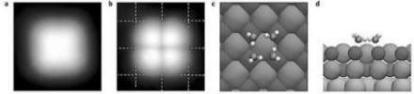 过去人们对生理缺乏认识，致高中《生物》书中写成“水在细胞膜上可自由通过”，使人们都误认为细胞内不会缺水。于是，医生不认为细胞会因脱水致病，只能吃控制性的药，总不能治愈细胞缺水病。在医学教材《病理生理学》的七个病因中，遗漏了细胞脱水这一重要病因，并把中老年人的某些器官如胸腺、脾脏两个重要的免疫器官逐渐萎缩，70岁人的肝脏缩小11～20%等，都写成“原因不详”。当中国患者饮用小分子团水祛除上述细胞缺水病，才使细胞脱水是病之本因和给脱水细胞补水祛病的医理油然而生。我怎会想到补水祛病呢？二、把水处理成微小分子团水给脱水休眠细胞补充欠缺的营养而祛病 ，是符合生理需求的医理1990年我因患高血压，想到自己的父辈祖辈均因患中风或心梗病逝，心中压力大，便研究医学。我从中国基础医学研究成果和广西巴马长寿村水的分子团小受启发，发明了离子水瓶,把开水处理成微小分子团水，经核磁共振检测为55.82Hz，比巴马水（66Hz）更小，富含由4～6水分子缔合的小簇团，期望饮用后更多地进入细胞。该品在三家省级医院做临床试用4个月，每日饮水量为每千克体重30～40毫升，为健康人应有的饮水量。1994年8月经广西科技成果鉴定，北京和广西医学专家肯定了疗效：“降脂降压效果好”，“能扩大心脑动脉流量，改善心脑电图和微循环”，“对治疗心脑动脉粥样硬化和高血脂、高血压有良好的医疗保健作用”，“是一种适合家庭、医院和工作场所使用的优良医疗保健产品。”1999年6月该品获中国发明专利权。次年我退休之后办研究所，随产品跟踪调查，用户饮用几个月至一年多，普遍逐渐反馈先后祛除了高低血压、冠心病、脑动脉粥样硬化、2型糖尿病和前列腺增生与中风后遗症等病症，无需终生服药，且治病于本，多病同治，取得了靠药物得不到的疗效，震动了医学界，让患者惊讶赞叹，成为意义重大、影响深远的医疗成果。患者18年来反馈：用户根据产品说明书要求，饮用后注意“已饥方食”，改善了体内生化作用，升高血高密度脂蛋白，减轻至消除动脉粥样硬化，高血压患者逐渐减药至停药，症状消除，不再服药，血压正常，一般2～4个月治愈高血压；脑动脉硬化患者饮用2～4个月痊愈，消除头晕、头痛、头胀等症状；冠心病人饮用3～5个月，消除心痛、胸闷、早搏、房颤、心绞痛等症状，一年左右经冠脉造影扫描无明显狭窄，冠心病痊愈，颈动脉粥样斑块也消失；病史14年内的2型糖尿病人饮用3～10个月，血糖尿糖正常，治愈2型糖尿病；饮用4个月，治愈前列腺增生；并使鼻窦炎、慢性咽喉炎、慢性气管支气管炎、矽肺病、哮喘、耳鸣、甲亢、慢性胃肠炎、胆囊炎、肾炎、肾衰、湿疹皮炎、膀胱炎、痔疮等20多种病症痊愈，并使结石症消失，高血脂、高黏血症和痛风患者也痊愈，多病同治。从而，用户好评不断，赞美为“神水”。我的论文《饮用小分子水治疗高血压》、《饮用小分子水有益健康长寿》分别在30多家报刊转载传播，被载入2003年、2004年《当代中国专家论文精选》。另有《喝小分子水理疗高血压和冠心病》屡获优秀论文一等奖。此后该品屡获大奖和殊荣，认为饮用该水对祛除心脑血管病是重要的医学突破。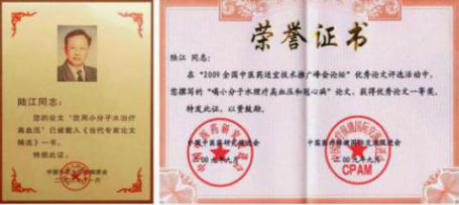 各地消费者满意而又惊奇，不断写来反馈信，赠送诗歌、题词和锦旗，表达感激之情：如“神奇的水瓶  患者的良医”、“ 人间神水  为民服务”、“ 宝瓶造神水 造福全人类”、“ 宝杯出神水  治病有奇效”、“离子水瓶  功德无量”、“我喝小分子水 已根除高血压”和“离子神水  造福人间”、“你是普渡众生的活菩萨”等。为何补水能治20多种病？因为体内细胞脱水休眠，不能代谢工作，停止“胞吐”和分泌，形成多种衰弱器官的细胞缺水病。而喝微小分子团水给细胞补水适合生理需要，弥补了细胞内欠缺，治病于本，医理科学。[注4]三、中国用微小分子团水给细胞补水治疗心脑血管病等多器官细胞缺水病，治病于本，医理科学患者喝微小分子团水给脱水细胞补水后，让动脉细胞能产生“胞吐”，使之正常代谢，则修复多种衰弱器官，使动脉恢复自洁功能，并用“已饥方食”节食限食，则提高血高密度脂蛋白，逐渐抓走和清除动脉内壁的脂质沉积，使胰岛细胞正常分泌，逐渐减轻至消除心脑动脉粥样硬化和糖尿病，则可治病于本。如:●河北石家庄市高级工程师程文宝于2015年1月10日来信说：“我68岁，现怀着感恩的心情向您报告:一、我从去年3月开始饮用，两个月后治好了我20余年的高血压病;血脂也正常了，总胆固醇4.1，高密度脂蛋白2.40。二、治好了冠心病，产生了十年来笫一次正常的心电图。饮用3个月后，心慌、气短、后背痛逐渐消失，走路轻快多了，腿脚有劲了。三、治好了老年性前列腺炎，小便通畅了。四、治好了我多年的便秘和痔疮，现在大便又软又顺畅。五、我原来的重度脂肪肝明显好转，体重减轻5kg。我体验到了20年前无病一身轻的感觉。真是返老还童！陆总:千言万语也无法表达我对您的感谢之情！您的发明是对人类健康事业的革命性巨大贡献！应该获得诺贝尔医学奖！”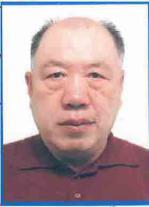     ●甘肃省金昌市退休公务员潘志山，2007年曾在北京某心血管病医院做搭桥手术，之后因房颤、心动过速，只得在51岁时办病退，冠心病与高血压和糖尿病并存，每天吃药与病痛抗争。五年之后，他购买卓康离子水瓶一个，喝微小分子团水一年整，于2012年9月来信说：喝了三个月治愈高血压，血压保持120/80；十个月后糖尿病痊愈；一年治愈冠心病，经冠脉造影扫描无明显狭窄，说明真的痊愈，颈动脉粥样斑块也消除，无需吃药，前列腺增生、痔疮、风湿性关节炎、胆结石都消失;爱人的低血压和慢性胃炎也痊愈。去年，该院某主任用电话采访潘，潘据实汇报，但主任不相信，潘请他上网站nnzk.com细阅，该主任看到很多病例才相信，认为它颠覆了药，而长期吃药不治本，喝微小分子团水是向动脉、胰岛、前列腺、直肠、胃和膝关节软骨等衰弱器官脱水细胞，补充了能进入细胞的水，使细胞和器官康复。潘志山喝微小分子团水之后，他和妻子的共十种病全都治愈，说明发现“细胞脱水致病”和“给脱水休眠细胞补水祛病”的客观规律，是被遗漏的重要病因和医理，可使人少患许多病痛，站到医学前沿。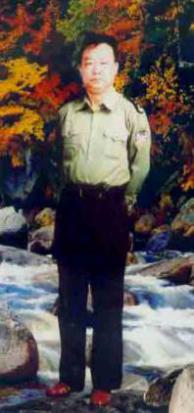 ●沈阳市肖魁南于2010年10月13日和2011年11月8日先后两次来信，反映治愈了老俩口的高血压，特别是他爱人的冠心病，经常犯不稳定性心绞痛，住院时医生动员做支架，但因经济条件限制未下支架，后一封信附心电图检查对比图，表明冠心痊愈。所以他来信中说：“实践是检验真理的唯一标准。卓康小分子团水是当今世界上最优质的小分子团水，是真正能治病的水。只要任何人按要求去做，都可取得可喜的成果。卓康小分子团水祛病益寿，造福人类。陆江同志不愧是一个真正的实践科学家，是为人民造福的一个当代最优秀的科学工作者。”我看到信感慨万千，许多人因经济条件做不起手术，而饮用微小分子团水可恢复健康而使家庭幸福。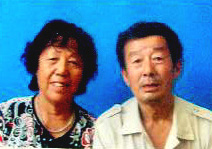 ●湖北省荆州市公安县医生彭成华于2011年11月12日来信说：“我患有冠心病、高血压、痛风。我于2010年12月6日买了离子水瓶，用了三个月，一切症状减轻了。血压从150/110降至120/80，停药，经三个多月反复监测，完全正常了。原有冠心病，现胸痛、胸闷、心悸症状已完全消失。我的痛风有五年多，发作时疼痈难忍，每月发作两三次，血尿酸值480以上，饮用六个月后一直不发病，血尿酸降至380以下。通过十多个月饮用，觉得小分子团水的功效很奇妙。我认定是我最佳饮品。陆老师，您是我的良师益友。您发明的离子水瓶造福人类，给人带来福音。您的这一创举应不断发场光大。”●江苏省淮安市向保禄于2017年6月9日来信说：“我现年73岁，原患糖尿病、高血压，于2008年10月16日购用卓康离子水瓶，饮用前空腹血糖8.93，吃降压药情况下血压150/90。我坚持饮用三个月后血压降到125/70，药不敢停，减至每天只服一次，半年后降压药也停了，血压保持135～140/75～85之间。我饮用小分子水餐后血糖不断下降，一年后血糖基本正常，为5.92～6.1左右，您的发明为我们解除了病痛。我最大感受是小分子水一定要常年坚持饮用。为此特向您表示衷心感谢，同时也向广大病友推荐，饮用卓康小分子水，祛病养生一举两得。”和我一起购用的蒋某饮用三个月后，血压降到125/85，血糖降到5.7，血压血糖都正常了。之后他嫌麻烦，弃之不用，三年后心脏上启搏器，四年后又有尿毒症，在医院做血透一年多，前后花了十七八万，结果于2015年去世。这位蒋某不懂病之内因是细胞脱水和给脱水细胞补水的医理，病愈后他却忘乎所以，不知经处理的微小分子团水可弥补细胞脱水，防活细胞缺水病，而他嫌麻烦不用，以致患冠心病、肾衰至尿毒症，病之内因皆为细胞脱水。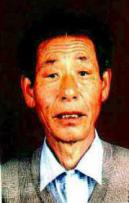 ●江西省定南县石远杲中医师，介绍本县61岁糖尿病患者郭叙成购用卓康离子水瓶，郭于2016年10月25日来信说：“2002年发现自己患糖尿病，餐前血糖10.21，餐后血糖20.43。大家都说，这糖尿病是世界医学难题，没办法治愈，只有终生服药才能控制。后来我按医嘱服降糖药，一直服到2012年，情况开始恶化，药物控制不住血糖了，开始注射胰岛素，剂量比较大，早上22个单位，晚上20个单位。今年7月13日，我按照石远杲医生推荐，购用卓康离子水瓶喝水，8月1曰做血检，破天荒的餐前4.24，餐后7.61，我减少胰岛素的剂量，一直到9月10日，血糖都在正常值范围内，喝到8月中旬，出现低血糖反应。石医生叫我逐步减少胰岛素剂量，一直减到9月10日，血糖都在正常值范围内，我就停打胰岛素了。我也担心会出问题，每半个月去查一次   左为郭叙成，右为石远杲中医师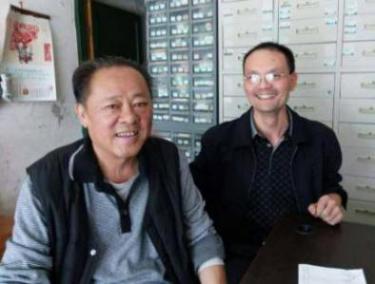 血糖，指标都很正常，餐前4左右，餐后 在7左右。现在我不打胰岛素，也不吃降糖药。我真诚地感谢您的发明。我会终身服用卓康小分子团离子水。”从此例可见病史14年的糖尿病，饮用该水88天后痊愈。●福建厦门市李妙琴72岁，于2015年6月21日来信说:“我于2013年10月购2型离子水瓶，适当调整饮食，饮用三个月后经医院检查，空腹血糖5.82-5.89，餐后血糖为4.85-5.74，而过去我空腹血糖7-8，餐后血糖13-14。我停服降糖药已十个月，血糖很正常，没有不良反应。这是饮用优质(微)小分子团水治好了我的糖尿病。以前我血压190/100，医生嘱咐要终生服降压药，而自从我饮用优质(微)小分子团水后血压也正常了。血压130～140/70～80，真是神了，小分子团水又治好了我的高血压病。不但能治病，还可停服药，这是世界上绝无仅有的，解除了广大患者终生服药的痛苦。”她给儿女又买了三个，说明该发明将代代相传。该糖尿病人饮用3个月后，脱水的胰岛细胞可正常分泌。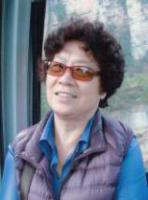 ●浙江仙居县王均清于2004年9月10日来信说：“由于长期坚持服用小分子水，使我血糖从最高的18.6毫摩尔，逐渐降下来，现在一直保持5.6毫摩尔的正常水平，成为健康人。一家人都很满意，在此表示感谢！”●河北沧州市叶之恒于2005年12月4日来信说：“我老伴叫高世英59岁，2000年患糖尿病，高血脂、高血黏、高血糖，微循环也不好。买了卓康水瓶，把饮水当成任务。喝到三个月去化验，微循环有所改善；喝够半年到11月底又去检查，化验前心想不会有多大改善，也没有太高的期望值。可一拿到化验结果，我和老伴高兴极了，各项指标一切正常！真是没有想到，是您给了我们健康和欢乐，深表谢意！”[4]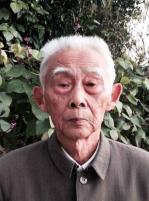 ●江苏省如皋市退休公务员汤明智现年84岁，他于2006年12月23日来信说：“我73岁，患低血压已有40多年历史，血脂、血黏度、胆固醇都高，微循环不好 。饮用卓康小分子水已一年，几十年的多种顽疾(低血压、血脂血黏度高、心脑动脉硬化、痛风、顽固性便秘、老慢支等)不药而愈，真有相见恨晚之感！您的创造发明是古今中外前无古人的伟大创举！在医学界具有历史性意义，使人类世世代代的长寿梦想成为现实。”●山东省高唐县林业局高级工程师宋希耀于2010年10月8日来信说：“我70岁了，在2005年65岁时患高血压，每日服三种共7片药尚难控制，曾两次冲击到210/110，给生命造成严重威胁，精神上有严重的心理负担。2009年12月见我县设有卓康小分子水瓶专卖店，了解后买了一台，在常规服药情况下，不到一个月，血压就下降到正常值的下限，我逐片减少服药量，至三个月完全停药，血压一直维持130/80左右，可谓效果惊人。值得一提的是折磨我多年的咽炎、胃炎、前列腺炎，也奇迹般地康复了。感谢您重新给了我健康。”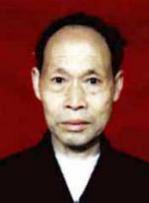 ●湖南省湘乡市退休中学教师段慎之于2012年7月30日来信说:“ 我患低血压，脑动脉硬化严重，头痛、头晕、头胀，医生说千万别中风，我就万分紧张。家人瞒着我，为我准备后事。我从《现代养生》看到广告，买了水瓶喝水一个半月，血压升至120/70，内心很高兴。喝水两个月后，去医院用仪器检查已没问题。办法想尽，无药可治的病竟被‘水’治好了，真神奇。后来体检，我的心、肺、肝、胆、脾、胰、双肾、尿液、血清都正常。我于2004年8月17日退休教师体检时经B超检查表明:原有右肝血管瘤胆囊多发息肉、胆囊炎和慢性支气管炎都消失了。我深深感到优质小分子水是神奇的水！我深深感谢您，我的救命恩人。”“您完全有资格获诺贝尔奖了。”●江苏省如东县洋口镇缪德利于2013年9月28日来信说:“我今年58岁，原来一身的病，有高血压、高血脂、急性房颤、前列腺增生、慢性胃肠炎、咽喉炎及气管炎、经常伤风头痛。后来周华介绍我买了卓康水瓶，我吃了三个月后，奇迹出现了，感冒没有了，咽喉炎不发了，六个月后血压不高了，房颤少了，十个月后房颤不发了，胃肠炎也慢慢地好了。我喝了小分子水，再也不用吃药、打针、住院花钱了，过去的一身病一去不复返了。感谢陆江老师的发明给人类带来健康长寿。”●江西省赣州市退休公务员曾三保于2015年9月16日来信说:“我62岁，患高血压高血脂20多年了，长期服降压降脂药，对肝肾很大伤害，肝区痛，心跳过缓，痛风，前列腺（肥大），眼睑浮肿等并发症一应俱全，50岁就退养在家。万般无奈时认识到离子水瓶，我果断地购用，血压从156-160/110-115降至120/80，终于丢掉服用20多年的降压药，前列腺闭尿现象也消除了，痛风最后一次两天就好，心跳过缓得到缓解，整个人都轻松了。兴奋之余，我买了四个给亲人好友，让他们也减轻病痛的折磨。” [注4]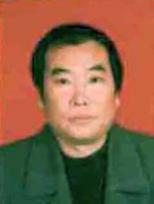 更多病例不胜枚举。患者给脱水细胞补水治愈了高低血压、冠心病和2型糖尿病与前列腺增生及哮喘、矽肺病及肾衰等细胞缺水病先后痊愈，说明“细胞脱水致病”和“给脱水细胞补水祛病”是客观的科学规律。四、给脱水休眠细胞补水且节食，逆转器官的衰弱萎缩，祛病养生并使人类长寿的梦想成真18年来，用户普遍消除多种病症后，很多人寄来感谢信或锦旗、诗词表示衷心感激，认为是一辈子吃药办不到的和从来不敢想的事，创造了奇迹。如：陕西省洋县退休公务员杨雅栋于2006年8月20日来信说:“我们夫妇二人饮用离子水一年来，身体发生了根本变化，现代医学难以治愈的冠心病、高低血压和糖尿病都治愈了，难道不是奇迹吗？向您表示衷心感谢，您功德无量！”●牡丹江医学院原院长、87岁的医学教授张鹏图于2013年5月13日来信说：“我1981年确诊为冠心病，并有高血压等，经常住院治疗，花了许多钱未能治愈，痛苦极了。我在《现代养生》刊物上看到“小分子团离子水”消息后，我抱着试试看的心情买来，从2007年7月开始饮用，每天1500亳升，经过四五个月饮用，奇迹出现了，胸闷、气短、早搏和心绞痛都消失了。再也没有犯病，我把药也停了，我去医院做心电图，结果完全正常，我非常高兴。2008年我又做了一次心脏造影，结论是冠状动脉造影提示未见明显狭窄……医院心内科主任和另一位博士对我说：‘张老，你的心脏病可以摘帽子了，药不用吃了，完全好了。你是80岁老人，50岁人的心脏。’我治愈了冠心病和高血压，深深体会到优质小分子水是科学的，治病效果好。”2013年5月31日又来信说：“饮用卓康小分子团水是根治高血压、冠心病、糖尿病的一把金钥匙，是填补医学空白，为人类造福，（应）在社会上、医疗单位推广该产品。”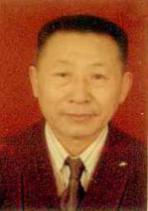 ●河南省驻马店市52岁公务员侯思中于2008年11月26日，写信反映他做支架花8.6万元后，仍然冠心病、高血压、高血脂和高黏血症与前列腺增生及慢性气管炎等病症缠身，购买饮用该水后痊愈，血压稳定在120/80理想血压，血黏度正常。夫妇俩按“已饥方食”科学饮食，祛除了多种病症，所以他在来信中说：“是您挽回了我的生命，在人生之途我又有了笫二个春天！” 他爱人樊俊霞治愈了低血压、脑动脉硬化、慢性胃炎和咽喉炎。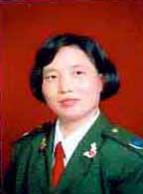 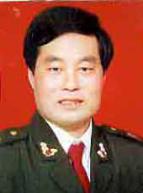 ●河北邱县刘振秋现年95岁，是中风后遗症最年长者。中医师刘祥之推荐她购用该品。她女儿王英秀于2014年11月6日来信说：“我母亲原来患肺心病、慢性肾炎，吃药维持，高血压高时达170/110，患脑血栓中风瘫痪卧床，饮用半年后，肺心病减轻，停止服用治疗肺心病、高血压药物后，气短、咳嗽、呼吸困难症状也没有复发，并发的慢性肾炎、潜血、蛋白尿，高血压均痊愈， 血压降至120/80，现在可拄着拐仗自行，吃饭，上厕所，生活基本自理，冬天不感冒。全家人很感激。非常感谢您和您的发明，您是一个伟大的发明家！”刘祥之中医师由此得到各方赞美。                           刘振秋和女儿留影                            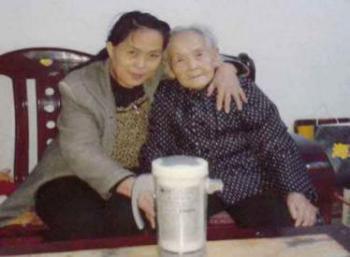 ●江苏省如东县企业主周俊林于2013年3月28日来信说:“我满怀感恩之情感谢您这么好的发明，改变了我的人生，使我重新获得健康。我从小身体瘦弱，多年来从头到脚全身是病，20多岁开始就有经常性头痛、头晕、眼花、头胀等毛病。我饮用8个月后症状逐渐减轻，一年多一点症状基本消失，头脑清醒，记忆力加强。我喝（微）小分子水治好我几十年带遗传基因的脑供血不足的病。我原有慢性扁桃体炎、咽喉炎，一着凉就感冒，嗓子就痛，打针吃药也不易好。我从小就有胃病、十二指肠球炎、慢性胃炎、慢性肠炎，便秘，我喝水十天就解决问题，胃肠病全好了。我的前列腺炎有20多年病史，每年吃药二三千至五六千元。这么多年花了多少冤枉钱。我喝水三年多来，从没买过以上各种病的药。我爱人治胆囊炎药也丢进垃圾桶。我的湿疹皮炎全好啦。我从心底里感恩您，您是普渡众生的活菩萨。”●江苏省常州市武进区农民祝文明于2013年8月30日来信说：“我购用半年下来疗效神奇。我原来长年吃抗生素，导致胃炎、胃溃疡、胃大出血；我爱人肠炎，现在我和老伴与岳母都是肠胃不好，她今年89岁，昨天她打电话对我说，小分子水好得不得了，岳母几十年的高血压好了。我还有血压下压高的毛病，我爱人肠炎，我们夫妻俩多年来肠胃不好，不知吃了多少药也不见好。我和老伴现在身体都恢复正常。感谢陆工的发明。我们全家拿它当宝，把它当神一样。”（众多病例详见:nnzk.com）●山西阳泉市退休教师李玉恩于2003年10月23日来信说: “我今年69岁, 使用前血压一直在180/100～160/95, 现在降至130/80, 四十多年的高血压病好了。甘油三脂正常了。体重由146斤降至130斤，达到了减肥的目的。过去由于血压高，多年不敢骑自行车，现在经常骑车买莱、购物、接孙子上学。用您的水瓶，功效确实神奇，特写信致谢。”[注4]从此例和张鹏图、刘振秋病例看，人动脉细胞DNA寿命长，40多年高血压可康复，并祛除吃药无法解决从未治愈的病痛，圆了他们的美梦，体现出给脱水细胞补水治到了病根。补水祛病让一个重要病因和医理不再缺失，患者补水必须节食才能使细胞代谢正常而祛病喝微小分子团水只是解决细胞缺水的内因。患者要治好病，必须认淸病之内因是细胞脱水，外因是长期多吃主食肉食，致细胞代谢紊乱，形成糖脂病，也是细胞缺水病。但内因是根本，外因是条件，外因通过内因而起作用。而这是医生未学过的，现在不得不承认补水祛病。医生和患者如无视上述内外两个病因之一，都不能治愈上述病症。饮用微小分子团水后，患者务必节食，若每天摄入热量仍然过剩，餐前不饥，细胞代谢依旧紊乱，细胞内和組织液内糖脂过多，致细胞膜通道闸门仍关闭，組织液内小分子团水进入不了细胞，细胞则不能正常地代谢。患者不能“吃七八分饱”，应当在想进食时再进食，用“已饥方食”调整摄入热量，让微小分子团水进入细胞，才能让脱水细胞逐渐正常地代谢，修复衰弱器官，方可治愈多种细胞缺水病。假如医生不求治好病，患者随意进餐，满足于控制病情，只能终生服药，以心肌梗塞或中风离世。医生如思想上被药物利益捆绑，不愿及时应用此成果，坚持叫患者终身服药，其医术落后于科学进步。现有医学教材《病理生理学》应尽快补充细胞脱水这个病因，让给脱水细胞补水祛病成为教材，以广泛釆用符合生理需求的科学治病方法。中国患者饮用微小分子团水，治愈了高低血压、冠心病、脑动脉硬化和2型糖尿病与前列腺增生等细胞缺水病，应领悟“细胞脱水致病”和“给脱水细胞补水祛病”是宝贵的科学发现，是对医学的重要突破和不可磨灭的贡献。科学是正确反映客观世界某一领域内的客观规律的知识体系。医生尊重科学，必将应用该成果治病，让民众饮用微小分子团水简便可行，每年可治愈千百万人的细胞缺水病，将填补医学空白，领跑世界医学，造福全人类。希望所有医生了解科学新知，都像刘祥之、石远杲医师那样，向患者推荐用此法治病于本，而传扬美名。六、饮用微小分子团水给脱水休眠细胞补水祛病，承认这一重要病因和医理会减少疾病而造福人类中国患者18年来饮用微小分子团水，发现可治愈高低血压、冠心病、脑动脉硬化和2型糖尿病与前列腺增生及中风后遗症等细胞缺水病，治病于本，医理科学，其病之本因和医理不难理解和肯定，因而是历史性的划时代成果。医生的天职是为患者治好病。医生不应深陷于从控制性药物获取利益，应向父母和患者推荐饮用微小分子团水祛病。患者梦想治愈病症的希望，应当成为医生实现的目标，才能深得患者的爱戴和崇敬。该成果使中国站立到医学前沿，可开创医学治本和人类健康的新时代。中国饮用微小分子团水治愈上述细胞缺水病，已站上世界医学道徳的制高点。这应成为医生努力实现的方向。这是造福人类的科学发现，医疗机构应当着手办学习班推广，医院和医生应当本着人道主义精神应用此成果，尽量少用控制性药物，推荐患者饮用微小分子团水治愈细胞缺水病，否则患者评论现有守旧的医术不能使人恢复健康。200年终生服药的传统积重难返，人们不论血压高低或正常，均逐渐因动脉细胞脱水，而加重动脉粥样硬化，致患中风或心肌梗塞，或因体内缺水致胸腺、脾脏等免疫器官萎缩而降低免疫力，最终患癌或肺炎，或致多器官衰竭而逝。各国首脑和精英如:罗斯福、斯大林、金日成、任弼时、胡耀邦、沙龙、撒切尔夫人、京剧大师梅兰芳、著名美术家徐悲鸿、著名数学家华罗庚等，虽然终生服药，或血压正常，都因动脉细胞脱水，使动脉粥样硬化加重，而突患心肌梗塞或中风。毛泽东因肺心病和肌肉萎缩病故，周恩来因慢性肾炎和膀胱癌过世，均与体内细胞脱水有关联。所以，90%以上的人的衰弱、患病与死亡，均与体内细胞脱水有关联。中老年人均因过多摄入热量和体内细胞脱水双因素，而致突患中风或心肌梗塞。医学教材《病理生理学》和《病理学》，应当修改补充，把细胞逐渐脱水写成一个病因，将使人类少吃寃枉药，少有因细胞脱水而形成多种衰弱器官的细胞缺水病，少患中风与心肌梗基;如不增改这个病因，培养的医生不知叫患者给脱水休眠细胞补水，则不能治愈高低血压、冠心病、脑动脉硬化和2型糖尿病与前列腺增生及中风后遗症等细胞缺水病。如若医院医生以经済收入决定医疗措施，总让患者终生服药，等于让天下人细胞缺水的病态继续维持并发展，则仍旧不能治愈上述病症，也会害了自己父母和子孙后代。因为无论人的血压高低或者血压正常，若不给细胞补水，人都会因细胞脱水而使动脉粥样硬化加重，最后危害的是全人类。明知用“水”可治愈但不肯用，却叫人终生服药，等于不顾人的生理需求而牟财。中国从临床观察起,经18年的用户实践，表明“细胞脱水致病”和“给脱水休眠细胞补水祛病”是客观的科学规律，会逐渐被广大患者和医生认识、接受并重视。因为只有给脱水休眠细胞补水，才能治愈上述靠药治不好的心脑血管病和2型糖尿病。当医学教材《病理生理学》和《病理学》，都补充了细胞脱水这个病因，才能开创“给脱水休眠细胞补水祛病”的新时代，每年能治愈千百万人的细胞缺水病，实现人类治愈心脑血管病和糖尿病的梦想，人类子孙后代也受益，这一被遗漏的病因和医理将与日月同辉，万古长存。[参考文献]: [1]《细胞膜通道之谜》2013年12月31日《健康报》；	[2]《修复细胞糖脂通道  破译糖脂病关键密码》：《祝您健康》杂志，2006年10期；                南京师范大学化学与环境科学学院  程瑶琴、陆真：《揭示生命中钿胞膜通道的奧秘》；[3]北京大学量子材料中心供图  中国青年网2014-1-16  http://www.youth.cn[4] 本文所述病例均详见：（详见：www.nnzk.com）【用户反馈】、【企业文化】咨询手机微信号:13768308380，QQ:702367364，详情查阅:nnzk.com，或在百度、搜狗检索“微小分子团水” 、“南宁卓康公司”、“卓康离子水瓶”。退休用2型1800元，便携式5型2000元，豪华6型2300元。团购优惠，另加运费。独家发明，性价比高，诚征经销。电话：0771-3937093，2233212，手机号:13768308380，13877173313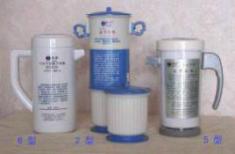 地址：广西南宁市秀厢大道东段55号7-1-102， 南宁卓康微小水科技有限公司  荣获：中国新技术新产品博览会金奖  科技创辉煌‧中国年度最具影响力创新成果金奖  中国名优产品 中国消费者名特优品牌   全国质量、服务、信誉AAA品牌  中国著名品牌  中国十大影响力品牌